Después de leer el tercer capítulo contesta a las siguientes preguntas:¿Quién parece ser ahora el mejor amigo de Raúl? ¿Sobre qué habla?Seguro que hay algunas expresiones o vocabulario que son nuevas para ti, escríbelas y en clase vamos a trabajar con ellas.¿Recuerdas lo que dice Ana?. ¿Qué crees que significa?. 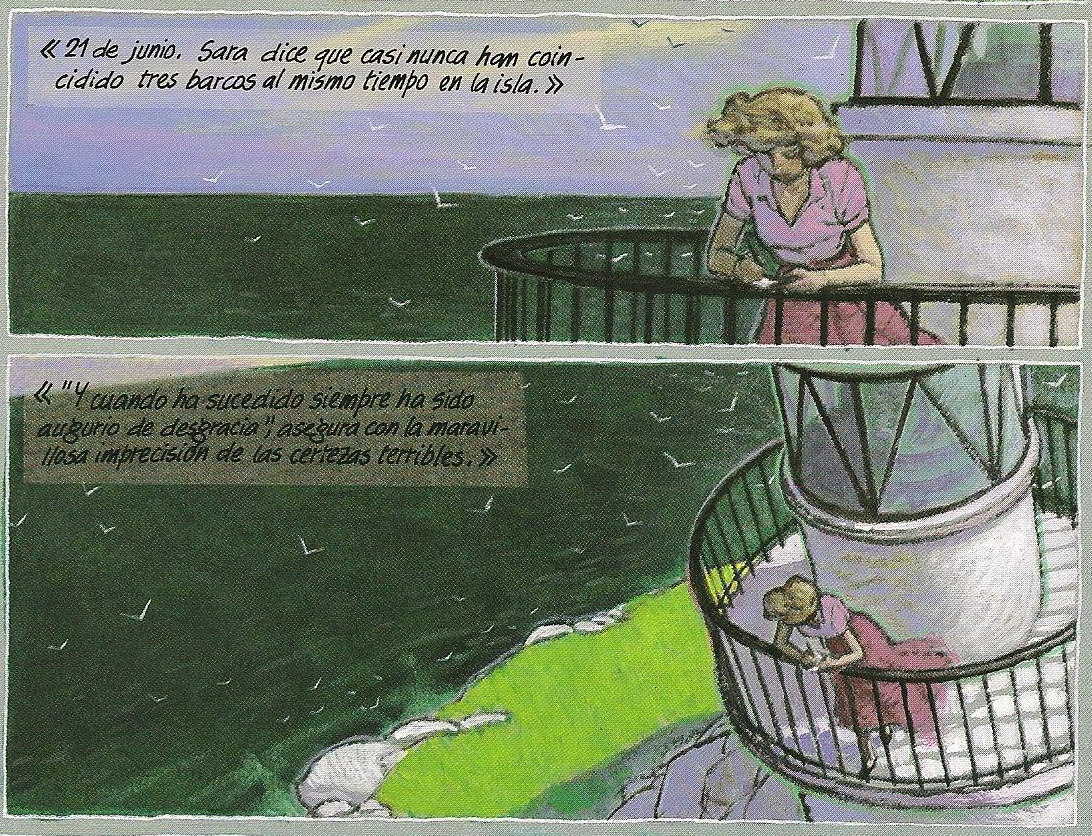 